Консультация для родителей 
Что значит понятие: «безусловное принятие ребёнка»?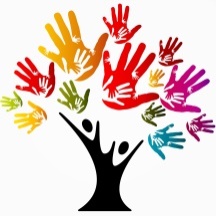   Безусловно, принимать ребенка — значит любить его не за то, что он красивый, умный, способный, отличник, помощник и так далее, а просто так, просто за то, что он есть!  Психологами доказано, что потребность в любви, в принадлежности, то есть нужности другому, одна из фундаментальных человеческих потребностей. Ее удовлетворение — необходимое условие нормального развития ребенка. Эта потребность удовлетворяется, когда вы сообщаете ребенку, что он вам дорог, нужен, важен, что он просто хороший. Такие сообщения содержатся в приветливых взглядах, ласковых прикосновениях, прямых словах: «Как хорошо, что ты у нас родился», «Я рада тебя видеть», «Ты мне нравишься», «Я люблю, когда ты дома», «Мне хорошо, когда мы вместе...».       Известный семейный терапевт Вирджиния Сатир рекомендовала обнимать ребенка несколько раз в день, говоря, что четыре объятия совершенно необходимы каждому просто для выживания, а для хорошего самочувствия нужно не менее восьми объятий в день! И, между прочим, не только ребенку, но и взрослому. Конечно, ребенку подобные знаки безусловного принятия особенно нужны, как пища растущему организму. Они его питают эмоционально, помогая психологически развиваться. Если же он не получает таких знаков, то появляются эмоциональные проблемы, отклонения в поведении, а то и нервно-психические заболевания.      Мать одной пятилетней девочки, обнаружив у дочки симптомы невроза, обратилась к врачу. В разговоре выяснилось, что однажды дочь спросила: «Мама, а какая самая большая неприятность была у вас с папой до моего рождения?». «Почему ты так спрашиваешь?» — удивилась мать. «Да потому, что потом ведь самой большой неприятностью у вас стала я», — ответила девочка.    Попробуем представить, сколько же десятков, если не сотен раз слышала эта девочка, прежде чем прийти к подобному заключению, что она «не такая», «плохая», «всем надоедает», «сущее наказание»... И все пережитое воплотилось в ее неврозе.  Мы далеко не всегда следим за своими обращениями к детям. Чем чаще родители раздражаются на ребенка, одергивают, критикуют его, тем быстрее он приходит к обобщению: «Меня не любят». Доводы родителей типа: «Я же о тебе забочусь» или «Ради твоей же пользы» дети не слышат.  Точнее, они могут услышать слова, но не их смысл. У них своя, эмоциональная, бухгалтерия. Тон важнее слов, и если он резкий, сердитый или просто строгий, то вывод всегда однозначный: «Меня не любят, не принимают». Иногда это оформляется для ребенка не столько в слова, сколько в ощущение себя плохим, «не таким», несчастливым.Часто  родители спрашивают:«Если я принимаю ребенка, значит ли это, что я не должна никогда на него сердиться?»Нет, не значит. Скрывать и тем более копить свои негативные чувства ни в коем случае нельзя. Их надо выражать, но выражать особым образом. А пока обращаю ваше внимание на следующие правила:   - можно выражать свое недовольство отдельными действиями ребенка, но не ребенком в целом; - можно осуждать действия ребенка, но, не его чувства, какими нежелательными или «непозволительными» - недовольство действиями ребенка не должно быть систематическим, иначе оно перерастет в непринятия его.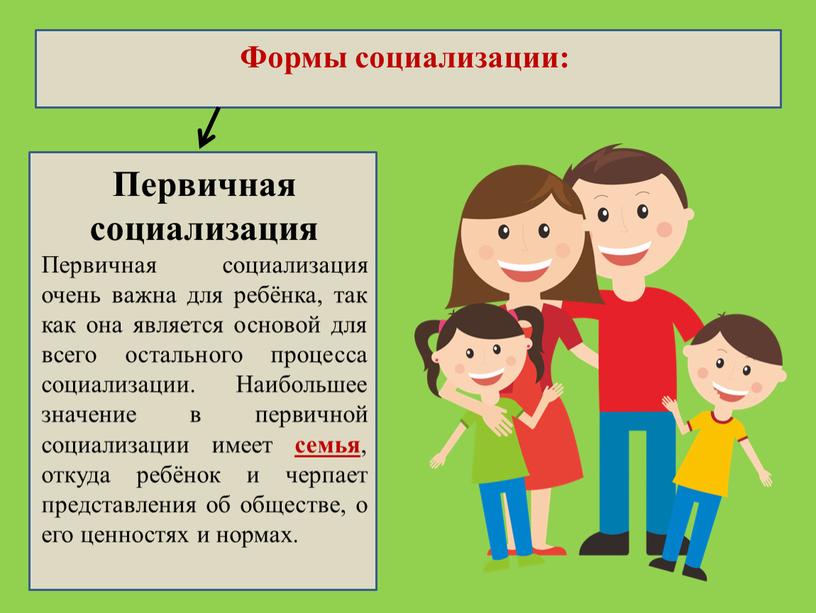 Используйте  правило  «трех П» — принятие, 
понимание, признание уникальности!